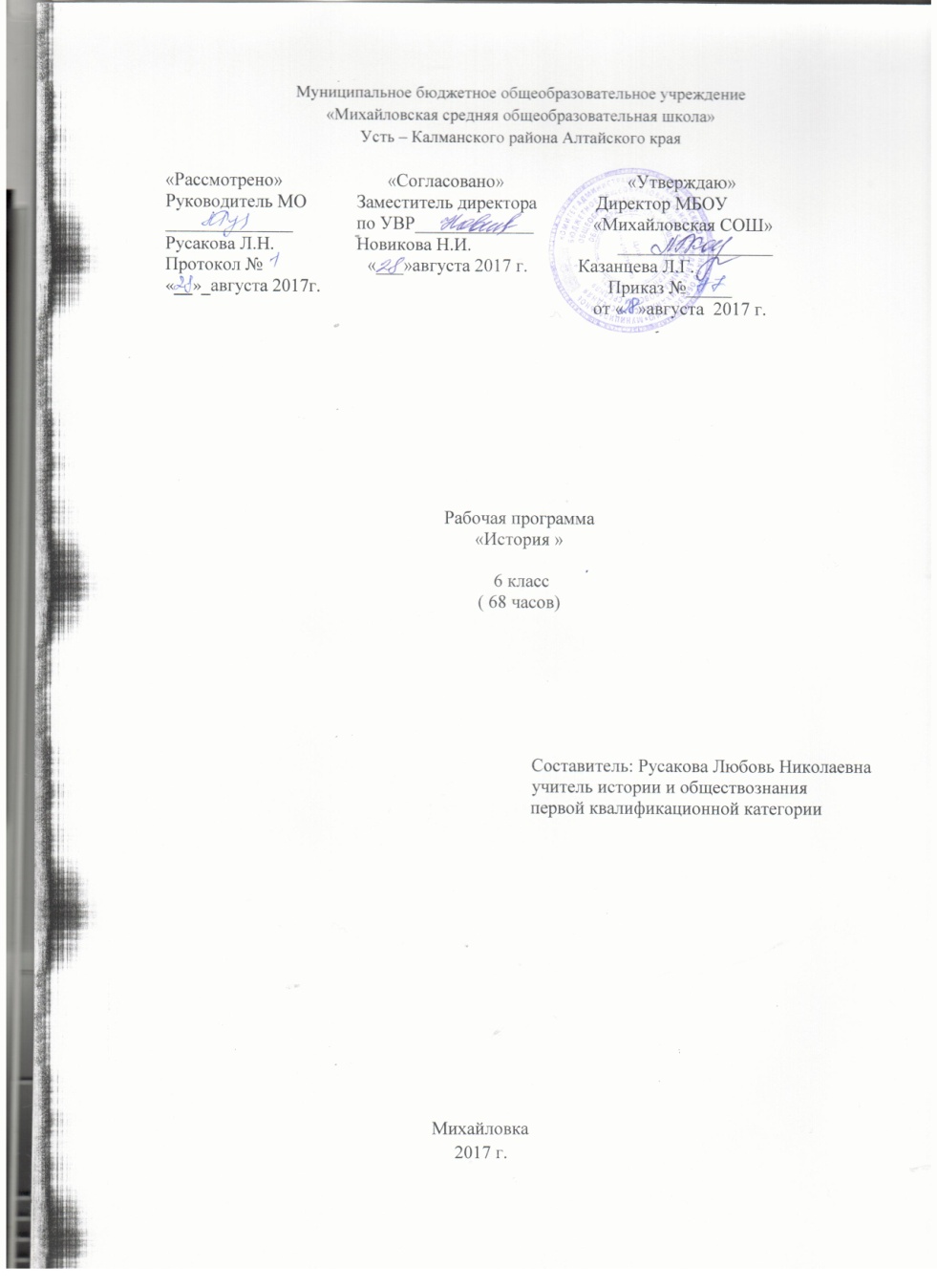 Пояснительная   запискаРабочая программа по учебному предмету «История» в 6 классе составлена в соответствии с требованиями Федерального государственного образовательного стандарта основногообщего образования 2009 г, Образовательной программы школы, программы «Всеобщая история. Предметная линия А.А.Вигасина- О.С.Сороко-Цюпы».на основе рабочей программы и тематического планирования курса «Истории России 6-9 классы» под редакцией А.А.Данилова, О.Н.Журавлёва, И.Е.Барыкина к предметной линии учебников Н. М. Арсентьева, А. А. Данилова и др. под редакцией А. В. Торкунова в основной школе (6—9 классы)Содержание учебного предмета «История» в основной школе изучается в рамках двух курсов: «История России» и «Всеобщая история. История средних веков»Историческое образование на ступени среднего (полного) общего образования способствует формированию систематизированных знаний об историческом прошлом, обогащению социального опыта учащихся при изучении и обсуждении исторически возникших форм человеческого взаимодействия. Ключевую роль играет развитие способности учащихся к пониманию исторической логики общественных процессов, специфики возникновения и развития различных мировоззренческих, ценностно-мотивационных, социальных систем. Курс «История Средних веков» формирует общую картину исторического развития человечества, представления об общих, ведущих процессах, явлениях и понятиях в период с конца V по XV в. – от падения Западной Римской империи до начала эпохи Великих географических открытий. При этом, так как на всеобщую историю выделяется небольшой объем времени, акцент делается на определяющих явлениях, помогающих, в первую очередь, понимать и объяснять современное мироустройство. Курс дает возможность проследить огромную роль Средневековья в складывании основ современного мира, уделяя внимание тем феноменам истории Средних веков, которые так или иначе вошли в историю современной цивилизации.Курс «История России» даёт представление об основных этапах исторического пути России, при этом внимание уделяется целостной и выразительной характеристике основных исторических эпох. Важная особенность курса заключается в раскрытии как своеобразия и неповторимости российской истории, так и её связи с ведущими процессами мировой истории.В современном плюралистическом российском обществе единая концепция исторического образования выступает в качестве общественного договора, призванного обеспечить согласованную и поддержанную обществом версию отечественной и всеобщей истории. Подобный подход не исключает сохранения плюрализма оценок и суждений в рамках исторических исследований, а также методических подходов к преподаванию отечественной истории на различных этапах обучения и воспитания учащихся. Центральной идеей концепции является рассмотрение истории формирования государственной территории и единого многонационального российского народа. Судьба России созидалась единением разных народов, традиций и культур. Это обусловило ключевую роль этнокультурных компонентов, обеспечивающих достижение единства, гармонии и согласия в российском многонациональном обществе.В современном мире особое значение приобретают духовно-нравственное воспитание школьников, развитие у детей таких качеств как толерантность и уважение к другим культурам, готовность и способность к диалогу и сотрудничеству, что подразумевает овладение знаниями об особенностях национальных культур, культуроведческих основах, социальных явлений и традиций.Основой для данного курса является Концепция духовно-нравственного развития и воспитания личности гражданина России.Основной целью обучения в организации   учебного процесса в 6классе:        является формирование у обучающихся целостной картины российской и мировой истории, учитывающей взаимосвязь всех ее этапов, их значимость для понимания современного места и роли России в мире, важность вклада каждого народа, его культуры в общую историю страны и мировую историю, формирование личностной позиции по основным этапам развития российского государства и общества, а также современного образа России.  Данная цель обусловливает решение следующих задач:Формирование основ гражданской, этнонациональной, социальной, культурной самоидентификации личности обучающегося, осмысление им опыта российской истории как части мировой истории, усвоение базовых национальных ценностей современного общества: гуманистических и демократических ценностей, идей мира и взаимопонимания между народами, людьми разных культур; овладение учащимися знаниями об основных этапах развития человеческого общества с древности до наших дней в социальной, экономической, политической, научной и культурной сферах, приобретение опыта историко- культурного, цивилизационного подходов к оценке социальных явлений, современных глобальных процессов; воспитание уважения к историческому наследию; восприятие традиций исторического диалога, сложившихся, сложившихся в поликультурном, полиэтническом и многоконфессиональном мире;формирование у школьников умений применять исторические знания для осмысления сущности современных общественных явлений, в общении с другими людьми в современном поликультурном, полиэтническом и многоконфессиональном обществе.Ценностные ориентиры содержания учебного предмета.Школьный курс «История средних веков» и «История России» в соответствии с Федеральным государственным образовательным стандартом адресован учащимся среднего школьного возраста и предполагает воспитание патриотизма, любви и уважения к своему Отечеству и другим народам, и государствам, чувства гордости за свою Родину, прошлое и настоящее многонационального народа; формирование готовности к нравственному самосовершенствованию, духовному саморазвитию.Дети среднего школьного возраста начинают приспосабливаться к миру, осваивать его законы и порядки, осознавать необходимость соблюдения определенных правил. Это годы подражания старшим и усвоения социальных навыков, традиций. Происходит преодоление эгоцентризма, свойственного раннему детству. Появляется стремление сообразовываться с конкретными требованиями жизни. Творческие устремления детей получают определенную конкретизацию и находят свое выражение в тех или иных видах и формах деятельности. Происходит оформление моральных идей и правил. В начальной школе продолжается процесс социально-личностного развития ребенка. Появляется система представлений об окружающих людях, о нравственно-этических нормах, на основе которых строятся взаимоотношения со сверстниками, взрослыми.      Особую роль играет духовно-нравственное воспитание. В среднем школьном возрасте продолжается процесс формированиянравственного мирачеловека, который включает в себя три уровня:Мотивационно-побудительный. Содержит в себе мотивы поступков, нравственные потребности и убеждения. Этот уровень наиболее важный, именно здесь коренятся истоки поведения человека, осуждаемые или одобряемые людьми и обществом, приносящие добро или зло, пользу или вред.Чувственно-эмоциональный. Он состоит из нравственных чувств и эмоций. Нравственные чувства — отзывчивость, сочувствие, сострадание, сопереживание, жалость, они непосредственно связаны с эмоциями. Эти чувства приобретаются человеком в результате воспитания и являются важнейшими составными доброты.Рациональный, или умственный. Содержит моральные знания - понятия о добре и зле, чести и достоинств, о смысле жизни, долге.   Общая характеристика курса Курс «История Средних веков» формирует общую картину исторического развития человечества, представления об общих, ведущих процессах, явлениях и понятиях в период с конца V по XV в.– от падения Западной Римской империи до начала эпохи Великих географических открытий. При этом, т.к на всеобщую историю выделяется небольшой объем времени, акцент делается на определяющих явлениях, помогающих, в первую очередь, понимать и объяснять современное мироустройство. Курс дает возможность проследить огромную роль Средневековья в складывании основ современного мира, уделяя внимание тем феноменам истории, которые так или иначе вошли в историю современной цивилизации.Преподавание курса «История России с древнейших времен до конца XVI века» предполагает детальное и подробное изучение истории родной страны, глубокое понимание ее противоречивых процессов, различных точек зрения и трактовок. Изучение зарубежной истории помогает определить место России в истории человечестваМесто курса «Истории средних веков» и «Истории России» в учебном плане.Программа этого модуля рассчитана на 68 часов, 2 раза в неделю (40 часов-история России и 28 часов- история средних веков).Планируемые результаты Обучение детей истории средних веков и истории России должно быть направлено на достижение личностных, метапредметных ипредметных результатов освоения содержания.Личностные, метапредметные и предметные результаты освоения конкретного учебного предметаК важнейшим личностным результатам изучения истории в основной школе относятся :первичная социальная и культурная идентичность на основе усвоения системы исторических понятий и представлений о прошлом Отечества (период до XVII в.), эмоционально положительное принятие своей этнической идентичности;уважение и принятие культурного многообразия народов России и мира, понимание важной роли взаимодействия народов;изложение своей точки зрения, её аргументация (в соответствии с возрастными возможностями);Уважительное отношение к прошлому, к культурному и историческому наследию через понимание исторической обусловленности  мотивации поступков людей предшествующих эпох;Навыки осмысления социально- нравственного опыта предшествующих поколений;Уважение к народам России и мира и принятие их культурного многообразия, понимание важной роли взаимодействия народов в процессе формирования древнерусской народности; проявление эмпатии как понимания чувств других людей и сопереживания им;соотнесение своих взглядов и принципов с исторически возникавшими мировоззренческими системами (под руководством учителя);Следование этическим нормам и правилам ведения диалога в соответствии с возрастными возможностями, формирование коммуникативной компетентности;обсуждение и оценивание собственных достижений, а также достижений других обучающихся (под руководством педагога);Метапредметные результаты изучения истории в основной школе выражаются в умениях:формулировать при поддержке учителя новые для себя задачи в учёбе и познавательной деятельности;Планировать при поддержке учителя пути достижения образовательных целей;соотносить свои действия с планируемыми результатами, осуществлять контроль своей деятельности в процессе достижения результата, оценивать правильность решения учебной задачи;работать с учебной и внешкольной информацией, (анализировать графическую, художественную, текстовую, аудиовизуальную информацию, обобщать факты, составлять план, тезисы, формулировать и обосновывать выводы и т. д);критически оценивать достоверность информации (с помощью педагога), собирать и фиксировать информацию, выделяя главную и второстепенную;использовать в учебной деятельности современные источники информации, находить информацию в индивидуальной информационной среде, среде образовательного учреждения, федеральных хранилищах образовательных информационных ресурсов и Интернете под руководством педагога;использовать ранее изученный материал для решения познавательных задач;ставить репродуктивные вопросы по изученному материалу;определять понятия, устанавливать аналогии, классифицировать явления, с помощью учителя выбирать основания и критерии для классификации и обобщения;логически строить рассуждение, выстраивать ответ в соответствии с заданием, целью (сжато, полно, выборочно);применять начальные исследовательские умения при решении поисковых задач;решать творческие задачи, представлять результаты своей деятельности в различных видах публичных выступлений (высказывание, монолог, беседа, сообщение, презентация, дискуссия и др.), а также в форме письменных работ;использовать ИКТ-технологии для обработки, передачи, систематизации и презентации информации;планировать этапы выполнения проектной работы, распределять обязанности, отслеживать продвижение в выполнении задания и контролировать качество выполнения работы;организовывать учебное сотрудничество и совместную деятельность с учителем и сверстниками, работать индивидуально и в группе;определять свою роль в учебной группе, вклад всех участников в общий результатПредметные результаты изучения истории включают:•определение исторических процессов, событий во времени, применение основных хронологических понятий, терминов (век, его четверть, треть);установление синхронистических связей истории России и стран Европы и Азии в XVI—XVII вв.;составление и анализ генеалогических схем и таблиц;определение и использование исторических понятий и терминов;овладение элементарными представлениями о закономерностях развития человеческого общества с древности, начале исторического пути России и судьбах народов, населяющих её территорию;Использование знаний о территориях и границах, географических особенностях, месте и роли России во всемирно- историческом процессеиспользование сведений из исторической карты как источника информации; описание условий существования, основных занятий, образа жизни народов России, исторических событий и процессов;сопоставление развития Руси и других стран в период Средневековья, выявление общих черт и особенностей (в связи с понятиями «централизованное государство», «всероссийский рынок» и др.); понимание взаимосвязи между социальными явлениями и процессами, их влияния на жизнь народов России;высказывание суждений о значении и месте исторического и культурного наследия предков;поиск информации в источниках различного типа и вида (в материальных памятниках, фрагментах летописей, правовых документов, публицистических произведений и др.);анализ информации о событиях и явлениях прошлого с использованием понятийного и познавательного инструментария социальных наук;сравнение (под руководством учителя) свидетельств различных исторических источников, выявление в них общих черт и особенностей;использование приёмов исторического анализа (сопоставление и обобщение фактов, раскрытие причинно-следственных связей, целей и результатов деятельности персоналий и др.);раскрытие характерных, существенных черт: а) экономических и социальных отношений и политического строя на Руси и в других государствах; б) ценностей, господствовавших в средневековых обществах, религиозных воззрений, представлений средневекового человека о мире;понимание исторической обусловленности и мотивации поступков людей эпохи Средневековья, оценивание результатов жизнедеятельности исходя из гуманистических установок, национальных интересов Российского государства;сопоставление (с помощью учителя) различных версий и оценок исторических событий и личностей;определение и аргументация собственного отношения к дискуссионным проблемам прошлого;систематизация информации в ходе проектной деятельности, представление её результатов как по периоду в целом, так и по отдельным тематическим блокам;поиск и презентация материалов истории своего края, страны, применение краеведческих знаний при составлении описаний исторических и культурных памятников на территории современной Российской Федерации;расширение опыта применения историко-культурного, историко-антропологического, цивилизационного подходов к оценке социальных явлений;понимание культурного многообразия народов Евразии в изучаемый период, личностное осмысление социального, духовного, нравственного опыта народов России.Требования к личностным результатам:формирование основ российской гражданской идентичности, чувства гордости за свою Родину, российский народ и историю России, осознание своей этнической и национальной принадлежности; формирование ценностей многонационального российского общества; становление гуманистических и демократических ценностных ориентаций;формирование образа мира как единого и целостного при разнообразии культур, национальностей, религий, отказ от деления на «своих» и «чужих», развитие доверия и уважения к истории и культуре всех народов;принятие и освоение социальной роли обучающегося, развитие мотивов учебной деятельности и формирование личностного смысла учения;развитие самостоятельности и личной ответственности за свои поступки на основе представлений о нравственных нормах, социальной справедливости и свободе;развитие этических чувств как регуляторов морального поведения;развитие доброжелательности и эмоционально-нравственной отзывчивости, понимания и сопереживания чувствам других людей;развитие начальных форм регуляции своих эмоциональных состояний;развитие навыков сотрудничества с взрослыми и сверстниками в различных социальных ситуациях, умения не создавать конфликтов и находить выходы из спорных ситуаций;наличие мотивации к труду, работе на результат, бережному отношению к материальным и духовным ценностям.Требования к метапредметным результатам:овладение способностью принимать и сохранять цели и задачи учебнойдеятельности; поиска средств ее осуществления;формирование умения планировать, контролировать и оценивать учебные действия в соответствии с поставленной задачей и условиями ее реализации; определять наиболее эффективные способы достижения результата; вносить соответствующие коррективы в их выполнение на основе оценки и учета характера ошибок; понимать причины успеха/неуспеха учебной деятельности;адекватное использование речевых средств и средств информационно-коммуникационных технологий для решения различных коммуникативных и познавательных задач;умение осуществлять информационный поиск для выполнения учебных заданий;овладение навыками смыслового чтения текстов различных стилей и жанров, осознанного построения речевых высказываний в соответствии с задачами коммуникации;овладение логическими действиями анализа, синтеза, сравнения, обобщения, классификации, установления аналогий и причинно-следственных связей, построения рассуждений, отнесения к известным понятиям;готовность слушать собеседника и вести диалог; готовность признаватьвозможность существования различных точек зрения и права каждого иметь свою собственную; излагать свое мнение и аргументировать свою точку зрения и оценку событий; готовность конструктивно решать конфликты посредством интересов сторон и сотрудничества;определение общей цели и путей ее достижения, умение договориться о распределении ролей в совместной деятельности; адекватно оценивать собственное поведение и поведение окружающих.Требования к предметным результатам:знание, понимание и принятие личностью ценностей: Отечество, семья, религия - как основы религиозно-культурной традиции многонационального народа России;знакомство с основными нормами светской и религиозной морали, понимание их значения в выстраивании конструктивных отношений в семье и обществе;понимание значения нравственности, веры и религии в жизни человека и общества;формирование первоначальных представлений о светской этике, о традиционных религиях, их роли в культуре, истории и современности России;общие представления об исторической роли традиционных религий в становлении российской государственности; формирование первоначального представления об отечественной религиозно-культурной традиции как духовной основе многонационального, многоконфессионального народа России;осознание ценности человеческой жизни.Основное содержание курсаИСТОРИЯ СРЕДНИХ ВЕКОВВведение. Живое СредневековьеЧто изучает история Средних веков. Дискуссии учёных о временных границах эпохи Средневековья. Условность термина «Средневековье». Место истории Средних веков в истории человечества. Этапы развития эпохи Средневековья. По каким источникам учёные изучают историю Средних веков.Тема 1. Становление средневековой Европы (VI—XI вв.)Образование варварских королевств. Государство франков и христианская церковь в VI—VIII вв. Образование варварских государств на территории бывшей Западной Римской империи. Франки. Возвышение Хлодвига — вождя франков. Складывание королевства у франков во главе с Хлодвигом, основателем рода Меровингов. Признание римской знатью власти Хлодвига. Сближение культур, образа жизни германцев и римлян. Элементарность государственного устройства у франков при сильной королевской власти. Налоги, суд и военная организация у франков. Переход от обычая к писаному закону как инструменту внедрения и регулирования единых порядков на территории Франкского королевства. Складывание крупного землевладения и новых отношений среди франков. Полноправность знати на местах. Завершение распада родовой организации франков и переход к соседской общине. Раздел Хлодвигом Франкского королевства между наследниками. Хлодвиг и христианская церковь. Христианство как инструмент объединения и подчинения населения власти, освящённой Богом.Духовенство и миряне. Новые образцы и правила жизни по Библии для франков. Распространение христианства среди варваров. Появление монахов и возникновение их поселений — монастырей. Белое и чёрное монашество. Монастыри как центры формирования новой культуры. Превращение монастырей в крупных землевладельцев.Усобицы потомков Хлодвига и их последствия для Франкского королевства. Меровинги — «ленивые короли». Карл Мартелл. Битва у Пуатье и её значение. Военная реформа Карла Мартелла. Феод и феодал. Папа римский и Пипин Короткий. «Дар Пипина»: образование государства пап римских —Папской области.Возникновение и распад империи Карла Великого.Новый король и династия Каролингов. Личность Карла Великого. Карл и титул европейских правителей. Папа римский и великий король франков. Направления, цели и итоги военных походов короля Карла. Утрата самостоятельности Саксонии. Расширение границ Франкского государства. Образование империи Карла Великого. Древняя Римская империя, объединявшая христианский мир, как идеал варварских народов раннего Средневековья. Административно-военное управление воссозданной империей франкского короля. Культурная разрозненность и слабость экономических отношений как препятствие для объединения народов под властью императора Карла. Раздел империи Карлом между наследниками. Верденский договор: последующее рождение Лотарингии, Франции и Германии. Папская область. Новый император. Развитие феодальных отношений во Франкском государстве.От свободы крестьян к крепостной зависимости.Феодальная раздробленность Западной Европы в IX— XI веках. Феодализм. Феодальная лестница. Франция в IX— XI вв. Потеря королевской властью значения центрального государственного органа. Слабость Каролингов. Гуго Капет — новый избранный король. Владения короля — его домен. Германия в IX—XI вв.Англия в раннее Средневековье. Англия в IX—XI вв. Легенды об английском короле Артуре и историческая реальность. Бретань и Британия. Норманны и их образ жизни. Варяги и народы Восточной Европы. Русь и варяги. Норманнские Рюриковичи — первая династия князей Древней Руси. Объединение Англии в единое государство. Королевства норманнов в Скандинавии. Прекращение норманнских завоевательных походов.Тема 2. Византийская империя и славяне в VI—XI вв.Византия при Юстиниане. Борьба империи с внешними врагами. Образование Восточной Римской империи —Византии — Ромейской империи. Устойчивость Византии в борьбе с варварским миром. Евразийский облик и характер нового государства. Константинополь — столица на перекрёстке цивилизаций и их торговых путей. Византия — единое монархическое государство. Император — правитель новой империи. Византия при Юстиниане. Реформы императора Юстиниана. Военные походы. Расселение славян и арабов на территории Византии. Борьба империи с внешними врагами. Культура Византии. Византия — наследница мираАнтичности и стран Востока. Рост потребности государства в грамотных людях. Основные типы школ Византии: их доступность и светский характер. Развитие античных знаний византийцами в разных областях. Изменения в архитектуре христианского храма. Крестово-купольный тип храма — храм Святой Софии. Изменения в назначении храма: христианский храм — дом для моления. Убранство интерьера храма и его значение. Искусство внутреннего оформления храма: мозаика, фрески. Канон росписи помещения храма. Появление и развитие иконописи. Церковь — «Библия для неграмотных». Византия — центр культуры Средневековья. Влияние византийской культуры на другие страны и народы. Византия иРусь: культурное влияние.Образование славянских государств. Направления движения славян и территории их расселения. Племенные ветви славян. Занятия и образ жизни славян. Управление и организация жизни у славян. Вождь и дружина. Объединения славян. Образование государства у южных славян — Болгарии. Князь Симеон и его политика. Кочевники и судьбы Болгарского царства. Василий II Болгаробойца. Соперничество Византии и Болгарии и его завершение. Период существования Болгарского государства и его достижения. Великоморавская держава — государство западных славян. Поиск покровителей: от Германии к Византии. Славянские просветители Кирилл и Мефодий. Слабость Великоморавского государства и его подчинение Германии. Образование Киевской Руси — государства восточных славян. Появление на карте средневековой Европы государств Чехии и Польши. Политические курсы польских князей Мешко I и Болеслава I Храброго.Тема 3. Арабы в VI—XI вв.Возникновение ислама. Арабский халифат и его распад. Аравия — родина исламской религии. География, природные условия Аравийского полуострова, занятия и образ жизни его жителей. Бедуины. Мекка — центр торговли. Иран, Византия и арабы. Мухаммед — проповедник новой религии. Хиджра. Возникновение ислама. Аллах — Бог правоверных мусульман. Распространение ислама среди арабских племён. Образование Арабского государства во главе с Мухаммедом. Коран — священная книга ислама. Религиозный характер морали и права в исламе. Нормы шариата — мусульманское право. Семья и Коран. Влияние ислама на культуру народов, покорённых арабами. Арабский халифат. Халиф — заместитель пророка. Вторжение арабов во владения Ромейской империи. Поход в Северную Африку. Исламизация берберов. Покорение жителей большей части Пиренейского полуострова. Восточный поход. Подчинение Северного Кавказа. Арабский халифат — государство между двух океанов. Эмиры и система налогообложения. Багдадский халифат и Харун ар-Рашид. Народное сопротивление арабскому владычеству. Междоусобицы. Кордовский эмират. Распад халифата. Культура стран халифата. Наследие эллинизма и ислам. Арабский язык — «латынь Востока». Образование — инструмент карьеры. Медресе — высшая мусульманская школа. Престиж образованности и знания. Научные знания арабов. Аль-Бируни. Ибн Сина (Авиценна). Арабская поэзия и сказки. Фирдоуси. Архитектура — вершина арабского искусства. Дворец Альгамбра в Гранаде. Мечеть — место общественных встреч и хранилище ценностей. Устройство мечети. Минарет. Арабески. Значение культуры халифата. Испания — мост между арабской и европейской культурами.Тема 4. Феодалы и крестьянеСредневековая деревня и её обитатели. Земля — феодальная собственность. Феодальная вотчина. Феодал и зависимые крестьяне. Виды феодальной зависимости земледельцев. Повинности крестьянина. Крестьянская община как организация жизни средневекового крестьянства. Средневековая деревня. Хозяйство земледельца. Условия труда. Натуральное хозяйство — отличие феодальной эпохи.В рыцарском замке. Период расцвета, зрелости Средневековья. Установление феодальных отношений. Окончательное оформление вассальных отношений. Распространение архитектуры замков. Внешнее и внутреннее устройство рыцарского замка. Замок — жилище и крепость феодала. Рыцарь — конный воин в доспехах. Снаряжение рыцаря. Отличительные знаки рыцаря. Кодекс рыцарской чести — рыцарская культура.Тема 5. Средневековый город в Западной и Центральной ЕвропеФормирование средневековых городов. Совершенствование орудий обработки земли. Разнообразие продуктов земледелия. Увеличение роли тяглового скота в земледелии. Изобретение хомута для лошади. Развитие ремесла в сельском хозяйстве. Добыча, плавка и обработка железа. Отделение ремесла от сельского хозяйства. Обмен продуктами земледелия и ремесла. Причины возникновения городов. Город — поселение ремесленников и торговцев. Обустройство городских границ. Возрождение древних городов в Италии, на юге Франции. География новых городов. Рост числа средневековых городов. Сеньоры и город. Борьба за городское самоуправление. Средневековый ремесленник: искусство, труд, подготовка нового поколения подмастерьев и мастеров. Шедевр. Цеховые     объединения городских ремесленников. Роль и влияние цехов на жизнь средневекового города. Изменение культуры европейцев в период расцвета Средневековья. Развитие торговли в феодально-раздробленной Европе. Объединения купцов — гильдия, товарищество. Оживление торговых отношений. Возобновление строительства дорог в Европе. Торговые пути. Ярмарки — общеизвестные места торговли в Европе. От ростовщичества к банкам. Горожане их образ жизни. Своеобразие города. Управление городом и городская знать. Борьба ремесленников за участие в управлении городом. Городская беднота и восстания. Образ жизни горожан. Обустройство средневекового города. Его защита и укрепления. Город — центр формирования новой европейской культуры и взаимодействия народов. Университеты как явление городской среды и средневекового пространства. Развлечения горожан. Городское сословие в Европе — носители идей свободы и права. Союз королей и городов. Торговля в Средние века. Оживление торговых отношений. Торговые пути. Ярмарки — общеизвестные места торговли в Европе. От ростовщичества к банкам.Тема 6. Католическая церковь в XI—XIII вв. Крестовые походыМогущество папской власти. Католическая церковь и еретики. Складывание трёх сословий, характерных для общества феодального этапа. Успехи в экономическом развитии и недостаток земель. Рост самостоятельности и потребностей феодалов. Нужда в новых «доходных» источниках. Усиление власти короля. Церковь — крупнейший землевладелец. Рост влияния церкви и её экономического и духовного могущества. Разделение церквей. Ослабление авторитета и власти папы римского. Папа римский Григорий VII. Двухсотлетняя борьба королей и папства. Путь в Каноссу. Опора папы — епископы и монастыри. Могущество папы Иннокентия III. Церковные соборы и догматы христианской веры. Движение еретиков. Католическая церковь и еретики. Альбигойские войны. Инквизиция. Монашеские нищенствующие ордены.Франциск Ассизский. Доминик Гусман.Крестовые походы. Клермонский призыв папы римского Урбана II. Палестина — Святая земля для верующих христиан. Широкий отклик на призыв в обществе. Крестовые походы и крестоносцы. Цели различных участников Крестовых походов. Различия походов бедноты и феодалов. Последствия Первого крестового похода для Византии. Образование крестоносцами государств на Средиземноморском побережье. Отношения рыцарей с местным населением — мусульманами. Духовно-рыцарские ордены и их значение для защиты завоеваний крестоносцев в Палестине. Сопротивление народов Востока натиску крестоносцев. Объединение мусульман перед угрозой дальнейших завоеваний крестоносцев. Салах ад-Дин и Третий крестовый поход. Судьба походов королей Фридриха I Барбароссы, Филиппа II Августа, Ричарда Львиное Сердце со своими вассалами. Четвёртый крестовый поход: благочестие и коварство. Разграбление Константинополя. Распад Византии и её восстановление. Детские крестовые походы. Укрепление королевской власти. Усиление мусульманских княжеств во главе с Египтом. Значение и итоги Крестовых походов для Запада и Востока.Тема 7. Образование централизованных государств в Западной Европе (XI—XV вв.)Как происходило объединение Франции. Экономические успехи Французского государства. Объединение городов и крестьян-земледельцев, части рыцарства вокруг короля. Поддержка королей церковью. Начало объединения Франции. Филипп II Август. Борьба французского и английского королей за французские территории. Битва при Бувине.Укрепление власти короля. Людовик IX Святой: ограничение самовластия феодалов и междоусобиц. Утверждение единой денежной системы. Рост международного престижа Франции. Конфликт между королём Филиппом IV Красивым и папой римским Бонифацием VIII. Авиньонское пленение пап. Ослабление могущества римского папы. Франция — централизованное государство. Генеральные штаты — французский парламент. Оформление сословной монархии во Франции.Что англичане считают началом своих свобод. Нормандский герцог Вильгельм. Король Англии — Вильгельм Завоеватель, основатель нормандской династии. От завоевания к централизованному государству. «Книга Страшного суда». Генрих II Плантагенет и его реформы. Историческое значение реформ. Иоанн Безземельный и Великая хартия вольностей — конституция сословно-феодальной монархии. Бароны против короля. «Бешеный совет». Симон де Монфор. Парламент — сословное собрание.Столетняя война. Столетняя война: причины и повод. Готовность к войне, вооружённость армий противников. Основные этапы Столетней войны. Поражение французов у Креси. Победа англичан у Пуатье. От перемирия к победам французов. Герцоги Бургундский и Орлеанский: возобновление междоусобиц во Франции. Сражение при Азенкуре. Карл VII — новый король Франции. Город Орлеан — трагедия и надежда. Партизанская война. Жанна д’Арк. Освободительный поход народной героини. Коронация короля Карла. Предательство и гибель Жанны д’Арк. Признание подвига национальной героини. Завершение Столетней войны.Усиление королевской власти в конце XV в. во Франции и в Англии. Восстановление Франции после трагедии и военных утрат. Борьба между Людовиком XI и Карлом Смелым. Усиление власти французского короля в конце XV в. Завершение объединения Франции. Установление единой централизованной власти во Французском государстве. Последствия объединения Франции. Междоусобная Война Алой и Белой розы в Англии: итоги и последствия. Генрих VII — король новой правящей династии в Англии. Усиление власти английского короля в конце XV в.Реконкиста и образование централизованных государств на Пиренейском полуострове. Мусульманская Испания — процветающая часть Европы. Мавры. Андалусия — многоцветие культур и переплетение религий. Многовековая Реконкиста Испании. Завоёванная свобода и земли. Реконкиста и новые королевства. Распад Кордовского халифата. Наступление христианства. Мавры и Гранадский халифат. Центр еврейской культуры в мусульманской Испании: расцвет и трагедия. Сословно-монархическое устройство централизованных государств на Пиренейском полуострове. Кортесы. Период междоусобных войн между христианскими государствами. Образование единого Испанского королевства. Изабелла Кастильская и Фердинанд Арагонский. Инквизиция. Томас Торквемада. Аутодафе.Государства, оставшиеся раздробленными: Германия и Италия в XII—XV вв. Подъём хозяйства в Германии. Причины сохранения раздробленности Германии. Слабость королевской власти. Образование самостоятельных централизованных государств в Германии. Усиление власти князей в Германии. Священная Римская империя и княжества в XIV в. Король Карл I — император Карл IV. Золотая булла. Усиление самостоятельности германских государств. Территориальные потери и приобретения Священной Римской империи.Расцвет торговли и итальянских городов. Завоёванная свобода. Коммуна — средневековая городская республика. Борьба городов с феодалами. Борьба пап римских с императорами в Италии: гвельфы и гибеллины. Борьба светской и духовной властей как условие складывания западноевропейской демократии. Оформление тирании в некоторых городах-государствах Италии. Тирания Медичи во Флоренции.Тема 8. Славянские государства и Византия в XIV—XV вв.Гуситское движение в Чехии. Возвышение роли Чехии в Священной Римской империи. Экономический подъём Чешского государства. Прага — столица империи. Население, церковь и власть. Антифеодальные настроения в обществе. Ян Гус — критик духовенства. Церковный собор в Констанце. Мучительная казнь Я. Гуса. Гуситское движение в Чехии: этапы и действия противников. Ян Жижка. Итоги и последствия гуситского движения.Завоевание турками-османами Балканского полуострова. Балканские народы накануне завоевания. Долгожданная свобода болгар от власти Византии в конце XII в. Ослабление Болгарского царства. Усиление и распад Сербии. Византийская империя: потеря былого могущества. Соперничество балканских государств. Образование государства османов. Начало захватнической политики Османа на Балканском полуострове. Адрианополь — первая европейская столица османов. Битва на Косовом поле. Милош Обилич. Вторжение турок-османов в Болгарию. Потеря независимости Болгарии. Султан Баязид Молния: коварный замысел. Мехмед II Завоеватель: трудное воплощение коварного плана. Падение Византийской империи. Переименование Константинополя в Стамбул — столицу Османской империи. Завоевание турками-османами Балканского полуострова. Долгожданная свобода болгар от власти Византии в конце XII в. Ослабление Болгарского царства. Усиление и распад Сербии. Византийская империя: потеря      былого могущества. Соперничество балканских государств. Образование государства османов. Начало захватнической политики Османа на Балканском полуострове. Адрианополь — первая европейская столица османов. Битва на Косовом поле. Милош Обилич. Вторжение турок-османов в Болгарию. Потеря независимости Болгарии. Султан Баязид Молния: коварный замысел. Мехмед II Завоеватель: трудное воплощение коварного плана. Падение Византийской империи. Переименование Константинополя в Стамбул — столицу Османской империи. Завоевание турками-османами Балканского полуострова.Тема 9. Культура Западной Европы в Средние векаОбразование и философия. Средневековая литература.Расширение границ мира средневекового человека. Путешествие Марко Поло. Развитие светской культуры. Корпоративность средневекового общества. Возникновение университетов. Обращение к античному наследию. Схоластика и Аристотель, святой Августин. Дискуссия о соотношении веры и разума в христианском учении. Ансельм Кентерберийский. Спор между церковью и философами. Фома Аквинский — философ, соединивший веру и знание. Развитие знаний о природе. Роль философии в средневековую эпоху.Влияние развития образования на культуру рыцарства. Трубадуры. Этический образ рыцаря. Куртуазная поэзия и культ Прекрасной Дамы. Труверы и миннезингеры. Рыцарская литература. Обращение к легендарному герою — королю Артуру. Сказочно-приключенческий куртуазный роман.Роман «Тристан и Изольда». Данте Алигьери.Средневековое искусство. Культура раннего Возрождения в Италии. Влияние церкви на развитие искусства Западной Европы. Архитектура. Романский и готический стили. Скульптура как «Библия для неграмотных». Доступность искусства. Средневековая живопись. Книжная миниатюра. Фрески.Зарождение культуры раннего Возрождения в Италии. От «любителей мудрости» к возрождению античного наследия. Гуманисты и их идеал универсального человека. Роль самовоспитания в формировании человека. Первые гуманисты: Франческо Петрарка и Джованни Боккаччо. Идеалы гуманизма и искусство раннего Возрождения. Начало открытия индивидуальности человека. Портрет. Живопись. Сандро Боттичелли.Научные открытия и изобретения. От астрологии и алхимии к астрономии, химии и медицине. Усовершенствование водяного двигателя. Изобретение доменной печи. Совершенствование техники и приспособлений обработки металла. Начало производства огнестрельного оружия. Переворот в военном деле. Дальнейшее развитие мореплавания и кораблестроения. Появление компаса и астролябии. Открытие Христофора Колумба. Начало Великих географических открытий. Изобретение книгопечатания Иоганном Гутенбергом. Развитие грамотности и образования среди разных слоёв населения. Распространение библиотек. Доступность печатной книги.Тема 10. Народы Азии, Америки и Африки в Средние векаСредневековая Азия: Китай, Индия, Япония. Китай: империя Тан — единое государство. Развитие феодальных отношений. Крестьянская война под руководством Хуан Чао. Империя Сун в период зрелого феодализма. Монголы и Чингисхан. Завоевание Китая монголами. Антимонгольское восстание Красных повязок. Обретение независимости. Изобретения. Первая газета. Открытие пороха, создание ружей. Достижения китайских учёных в науках. Литература и искусство. Пагода. Статуи. Рельефы. Живопись. Пейзажи. Влияние китайской культуры на страны тихоокеанского региона. Индия: установление феодальных отношений. Индуистская религия. Кастовое устройство общества. Междоусобные войны раджей. Вторжение войск Арабского и Багдадского халифатов. Делийский султанат и его разгром Тимуром, правителем Самарканда. Хозяйство и богатства Индии. Наука. Обсерватории. Индийская медицина. Искусство. Буддистские храмы в Аджанте. Влияние мусульманской культуры. Мавзолеи. Искусство классического танца и пения. Книжная миниатюра. Япония: особенности развития в Средние века. Нарская монархия. Самураи и их кодекс чести «Бусидо». Культура Японии. Государства и народы Африки и доколумбовой Америки. Неравномерность развития народов Африки. Территория расселения, занятия, образ жизни народов Центральной Африки. Кочевники пустыни Сахары. Государства Африки, их устройство и культура. Влияние и связи с исламской культурой. Культурное наследие народов Западного Судана. Африканская скульптура. Освоение Африки европейцами. Население Северной и Южной Америки и его занятия. Сохранение родоплеменных отношений. Территория расселения, образ жизни и культура народов майя. Ацтеки и их мир. Устройство общества. Города и культура. Государство инков. Управление и организация жизни. Население и занятия. Достижения культуры инков. Уникальность культуры народов доколумбовой Америки.Наследие Средних веков в истории человечества. Оформление образа жизни, традиций и обычаев, культуры в целом, характерных для Средневековья. Феодальное государство в странах Европы и Востока. Развитие политической системы феодального общества. Общая характеристика возникновения и становления феодальных отношений. Связь политической системы с собственностью на землю. Самоуправление и автономия городов в Западной Европе. Место церкви в феодальном государстве. Оформление основных черт и признаков демократии. Развитие и утверждение гуманизма в западноевропейской культуре. Великие географические открытия. Развитие образования, науки. Складывание нового образа человека и отношений. ОТ ДРЕВНЕЙ РУСИ К РОССИЙСКОМУ ГОСУДАРСТВУ(С ДРЕВНОСТИ ДО КОНЦА XV в.)  (40 ч)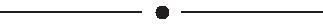 ВведениеПредмет отечественной истории. История России как неотъемлемая часть всемирно-исторического процесса. Факторы самобытности российской истории. Природный фактор в отечественной истории. Источники по российской истории. Историческое пространство и символы российской истории. Кто и для чего фальсифицирует историю России.Народы и государства на территории нашей страны в древностиПоявление и расселение человека на территории современной России. Первые культуры и общества.Малые государства Причерноморья в эллинистическую эпоху.Евразийские степи и лесостепь. Народы Сибири и Дальнего Востока.Хуннский каганат. Скифское царство. Сарматы. Финские племена. Аланы.Восточная Европа и евразийские степи в середине I тысячелетия н. э.Великое переселение народов. Гуннская держава Аттилы. Гуннское царство в предгорном Дагестане.Взаимодействие кочевого и оседлого мира в эпоху Великого переселения народов.Дискуссии о славянской прародине и происхождении славян. Расселение славян, их разделение на три ветви — восточных, западных и южных славян. Славянские общности Восточной Европы. Их соседи — балты, финно-угры, кочевые племена.Хозяйство восточных славян, их общественный строй и политическая организация. Возникновение княжеской власти. Традиционные верования славян.Страны и народы Восточной Европы, Сибири и Дальнего Востока. Объединения древнетюркских племён тюрков, огузов, киргизов и кыпчаков. Великий Тюркский каганат; Восточный Тюркский каганат и Западный Тюркский каганат. Уйгурский каганат. Великий киргизский каганат. Киргизский каганат. Киданьское государство. Аварский каганат. Хазарский каганат. Волжская Булгария.Этнокультурные контакты славянских, тюркских и финно-угорских народов к концу I тыс. н. э.Появление первых христианских, иудейских, исламских общин.Образование государства РусьПолитическое развитие Европы в эпоху раннего Средневековья. Норманнский фактор в образовании европейских государств.Предпосылки и особенности складывания государства Русь. Формирование княжеской власти (князь и дружина, полюдье). Новгород и Киев — центры древнерусской государственности. Князь Олег. Образование государства. Перенос столицы в Киев.Первые русские князья, их внутренняя и внешняя политика. Формирование территории государства Русь.Социально-экономический строй ранней Руси. Земельные отношения. Свободное и зависимое население. Крупнейшие русские города, развитие ремёсел и торговли.Отношения Руси с соседними народами и государствами: Византией, странами Северной и Центральной Европы, кочевниками. Святослав и его роль в формировании системы геополитических интересов Руси.Европейский христианский мир. Крещение Руси: причины и значение. Владимир I Святой.Зарождение ранней русской культуры, её специфика и достижения. Былинный эпос. Возникновение письменности. Начало летописания. Литература и её жанры (слово, житие, поучение, хождение). Деревянное и каменное зодчество. Монументальная живопись, мозаики, фрески. Иконы. Декоративно-прикладное искусство.Быт и образ жизни разных слоёв населения.Русь в конце X — начале XII в.Место и роль Руси в Европе.Расцвет Русского государства. Политический строй. Органы власти и управления. Внутриполитическое развитие.Ярослав Мудрый. Владимир Мономах. Древнерусское право: Русская Правда, церковные уставы.Социально-экономический уклад. Земельные отношения. Уровень социально-экономического развития русских земель.Дискуссии об общественном строе. Основные социальные слои древнерусского общества. Зависимые категории населения.Православная церковь и её роль в жизни общества. Развитие международных связей Русского государства, укрепление его международного положения.Развитие культуры. Летописание. «Повесть временных лет». Нестор. Просвещение. Литература. Деревянное и каменное зодчество, скульптура, живопись, прикладное искусство. Комплексный характер художественного оформления архитектурных сооружений. Значение древнерусской культуры в развитии европейской культуры.Ценностные ориентации русского общества. Повседневная жизнь, сельский и городской быт. Положение женщины. Дети и их воспитание. Картина мира древнерусского человека.Изменения в повседневной жизни с принятием христианства. Нехристианские общины на территории Руси.Русь в середине ХII — начале XIII в.Эпоха политической раздробленности в Европе. Причины, особенности и последствия политической раздробленности на Руси. Формирование системы земель — самостоятельных государств.Изменения в политическом строе.Эволюция общественного строя и права. Территория и население крупнейших русских земель. Рост и расцвет городов.Консолидирующая роль православной церкви в условиях политической децентрализации.Международные связи русских земель.Развитие русской культуры: формирование региональных центров. Летописание и его центры. Даниил Заточник. «Слово о полку Игореве».Русские земли в середине XIII — XIV в.Возникновение Монгольской державы. Чингисхан и его завоевания. Формирование Монгольской империи и её влияние на развитие народов Евразии. Великая Яса.Завоевательные походы Батыя на Русь и Восточную Европу и их последствия. Образование Золотой Орды.Русские земли в составе Золотой Орды. Политико-государственное устройство страны. Система управления. Армия и вооружение. Налоги и повинности населения. Города. Международная торговля.Влияние Орды на политическую традицию русских земель, менталитет, культуру и быт населения.Золотая Орда в системе международных связей. Южные и западные русские земли. Возникновение Литовского государства и включение в его состав части русских земель.Северо-западные земли: Новгородская и Псковская. Борьба с экспансией крестоносцев на западных границах Руси. Александр Невский. Политический строй Новгорода и Пскова.Княжества Северо-Восточной Руси. Борьба за великое княжение Владимирское. Противостояние Твери и Москвы. Усиление Московского княжества. Иван Калита.Народные выступления против ордынского господства. Дмитрий Донской. Куликовская битва. Закрепление первенствующего положения московских князей.Религиозная политика в Орде и статус православной церкви. Принятие ислама и его распространение. Русская православная церковь в условиях ордынского господства. Сергий Радонежский.Культура и быт. Летописание. «Слово о погибели Русской земли». «Задонщина». Жития. Архитектура и живопись. Феофан Грек. Андрей Рублёв.Ордынское влияние на развитие культуры и повседневную жизнь в русских землях.Формирование единого Русского государстваПолитическая карта Европы и русских земель в начале XV в.Борьба Литовского и Московского княжеств за объединение русских земель.Распад Золотой Орды и его влияние на политическое развитие русских земель. Большая Орда, Крымское, Казанское, Сибирское ханства, Ногайская Орда и их отношения с Московским государством.Междоусобная война в Московском княжестве во второй четверти XV в. Василий Тёмный. Новгород и Псковв XV в. Иван III. Присоединение Новгорода и Твери к Москве. Ликвидация зависимости от Орды. Принятие общерусского Судебника. Государственные символы единого государства.Характер экономического развития русских земель. Установление автокефалии Русской православной церкви. Внутрицерковная борьба. Ереси.Расширение международных связей Московского государства.Культурное пространство единого государства. Летописание общерусское и региональное. «Хождение за три моря» Афанасия Никитина. Архитектура и живопись. Московский Кремль.Повседневная жизнь и быт населения.Преподавание предмета «История» рассчитано в 6 классе на 68 часов (2 часа в неделю)Планирование преподавания и структура учебного содержания соответствуют содержанию и структуре УМК « История» для 6 класса под редакцией А.А.Вигасина- О.С.Сороко-Цюпы». «Истории России 6-9 классы» под редакцией А.А.Данилова, О.Н.Журавлёва, И.Е.Барыкина к предметной линии учебников Н. М. Арсентьева, А. А. Данилова и др. под редакцией А. В. Торкунова в основной школе (6—9 классы) под ред. А.А.Данилова .                            Учебный план Календарно –тематическое планированиеИнформационно-образовательные ресурсы.Нормативно-правовое обеспечение образовательного         процессаФедеральный государственный образовательный стандарт второго поколения (приказ Минобрнауки РФ от 6 октября 2009 г.)Примерная программа основного общего образования по истории;Основная образовательная программа школы.Учебно – методическое обеспечение образовательного процесса.Агибалова Е. В., Донской Г. М.   Всеобщая история. История Средних веков. 6 кл. - М.: Просвещение, 2015.История России. Атлас. /авт. А.Ю.Мерзликин, И.Г.Старкова. -М.; Просвещение, 2016 г.История России. Контурные карты. / авт. В.В.Тороп. - М.; 2016 г.История России. Поурочные рекомендации.6 класс. /авт. О.Н.Журавлёва. -М.; 2016 г.Всеобщая история рабочие программы. Предметная линия учебников А.А.Вигасина – О.С.Сороко-Цюпы 5-9 кл. М., «Просвещение» 2014 гА.А.Данилов, О.Н.Журавлёва, И.Е.Барыкина Рабочая программа и тематическое планирование курса «История России» 6-9 кл. М., «Просвещение» 2016гН.М.Арсентьев, А.А.Данилов  История России 7 кл.М., « Просвещение» 2016 гОбразовательные электронные ресурсыhttp://fcior.edu.ru/ Федеральный центр информационно-образовательных ресурсов.http://school-collection.edu.ru/  Единая коллекция цифровых образовательных ресурсо                          Лист внесения изменений	Нормы оценки знаний, умений и навыков  учащихся по истории..Ответ оценивается отметкой «5» , если ученик:
• полно раскрыл содержание материала в объеме, предусмотренном программой и учебником;
• изложил материал грамотным языком в определенной логической последовательности, точно используя специальную терминологию и символику;
• правильно выполнил рисунки, чертежи, графики, сопутствующие ответу;
• показал умение иллюстрировать теоретические положения конкретными примерами, применять их в новой ситуации при выполнении практического задания;
• продемонстрировал усвоение ранее изученных сопутствующих вопросов, сформированность и устойчивость используемых при ответе умений и навыков;
• отвечал самостоятельно без наводящих вопросов учителя.
Возможны одна-две неточности при освещении второстепенных вопросов или в выкладках, которые ученик легко исправил по замечанию учителя.

 Ответ оценивается отметкой «4», если: • он удовлетворяет в основном требованиям на отметку «5», но при этом имеет один из недостатков:
• в изложении допущены небольшие пробелы, не исказившие содержание ответа;
• допущены один — два недочета при освещении основного содержания ответа, исправленные на замечания учителя;
• допущены ошибка или более двух недочетов при освещении второстепенных вопросов или в выкладках, легко исправленные по замечанию учителя.

Отметка «З» ставится в следующих случаях: • неполно или непоследовательно раскрыто содержание материала, но показано общее понимание вопроса и продемонстрированы умения, достаточные для дальнейшего усвоения программного материала;
• имелись затруднения, или допущены ошибки в определении понятий, использовании специальной терминологии, чертежах, выкладках, исправленные после нескольких наводящих вопросов учителя;
• ученик не справился с применением теории в новой ситуации при выполнении практического задания, но выполнил задания обязательного уровня сложности по данной теме;
• при знании теоретического материала выявлена недостаточная сформированность основных умений и навыков.Отметка «2» ставится в следующих случаях: • не раскрыто основное содержание учебного материала;
• обнаружило незнание или непонимание учеником большей или наиболее важной части учебного материала;
• допущены ошибки в определении понятий, при использовании специальной терминологии, в рисунках, чертежах или в графиках, в выкладках, которые не исправлены после нескольких наводящих вопросов учителя.
.Оформление  образа  жизни,  традиций  и  обычаев,  культурыцелом, характерных для Средневековья. Феодальное госу-дарство в странах Европы и Востока. Развитие политической системы феодального общества. Общая характеристика воз-никновения и становления феодальных отношений. Связь по-литической системы с собственностью на землю. Самоуправ-ление и автономия городов в Западной Европе. Место церкви феодальном государстве. Оформление основных черт и признаков демократии. Развитие и утверждение гуманизма в западноевропейской культуре. Великие географические открытия. Развитие обра-зования, науки. Складывание нового образа человека и отно-шений.Введение в историюИстория – наука о прошлом человечества. Что изучает история древнего мира? Исторические источники. Географическое и историческое пространство.Цивилизация и её составные части. Культура материальная и духовная. Цивилизации – культурные общности, существующие во времени и пространстве. Отличие одной цивилизации от другой.Раздел I. Жизнь первобытных людей Первобытные собиратели и охотники.Наука и религия о происхождении человека. Родство человека с животным миром и основные отличия от животных. Древнейшие орудия труда. Среда обитания древних людей и возможности их выживания. Занятия и жизнь древнего человека.Изобретение новых орудий труда; одежда и жилища. Использование огня. Овладение речью. Присваивающее хозяйство древнего человека: собирательство, охота, рыболовство. Совершенствование орудий труда. От человеческого стада к родовому строю. Зарождение искусства. Наскальная живопись. Появление религиозных представлений.Первобытные земледельцы и скотоводы.Совершенствование орудий труда. Переход к производящему хозяйству – возникновение земледелия и скотоводства. Начало развития ремесла и торгового обмена. Род и племя. Начало обработки металлов. Новые изобретения (плуг, колесо). Появление знати. Соседская община. Возникновение рабовладения. Возникновение условий для появления государства. Появление письменности. Счёт лет в истории. Лента времени.Повторительно-обобщающий урок. Раздел II. Древний Восток.Древний Египет.Возникновение древнеегипетской цивилизации. Значение реки Нил для развития земледелия в древнем Египте. Оросительная система. Шадуфы. Северное и Южное царства. Объединение Египта. Общественное устройство Древнего Египта.Труд земледельцев. Ремесла и торговля. Быт простых египтян. Рабы и их положение в Древнем Египте.Власть и положение фараонов. Нравы и обычаи при дворе фараонов.  Египетские вельможи (государственная служба, положение в обществе и быт). Писцы и их роль в структуре Древнеегипетского государства.Обожествление египтянами сил природы. Боги и жрецы. Древнеегипетская мифология. Вера в загробную жизнь. Жрецы и религиозные обряды. Обожествление фараона. Пирамиды. Строительство и украшение храмов. Изобразительное искусство Египта. Обучение в Древнем Египте. Школы писцов. Иероглифическая письменность. Египетские папирусы. Древнеегипетская литература. Повторительно-обобщающий урок. Передняя Азия в древности.Местоположение Междуречья, природа и климат. Основные занятия населения. Роль ирригации в жизни народов древнего междуречья.Совершенствование орудий труда. Переход к производящему хозяйству – возникновение земледелия и скотоводства. Начало развития ремесла и торгового обмена. Род и племя. Начало обработки металлов. Новые изобретения (плуг, колесо). Появление знати. Соседская община. Возникновение рабовладения. Возникновение условий для появления государства. Появление письменности. Счёт лет в истории. Лента времени.Повторительно-обобщающий урок. Раздел II. Древний Восток.Древний Египет.Возникновение древнеегипетской цивилизации. Значение реки Нил для развития земледелия в древнем Египте. Оросительная система. Шадуфы. Северное и Южное царства. Объединение Египта. Общественное устройство Древнего Египта.Труд земледельцев. Ремесла и торговля. Быт простых египтян. Рабы и их положение в Древнем Египте.Власть и положение фараонов. Нравы и обычаи при дворе фараонов.  Египетские вельможи (государственная служба, положение в обществе и быт). Писцы и их роль в структуре Древнеегипетского государства.Обожествление египтянами сил природы. Боги и жрецы. Древнеегипетская мифология. Вера в загробную жизнь. Жрецы и религиозные обряды. Обожествление фараона. Пирамиды. Строительство и украшение храмов. Изобразительное искусство Египта. Обучение в Древнем Египте. Школы писцов. Иероглифическая письменность. Египетские папирусы. Древнеегипетская литература. Повторительно-обобщающий урок. Передняя Азия в древности.Местоположение Междуречья, природа и климат. Основные занятия населения. Роль ирригации в жизни народов древнего междуречья. Возникновение городов-государств и жизнь в них. Боги и храмы Междуречья. Клинопись. Образование Вавилонского царства. Правление Хаммурапи и его законы. Роль законов в древнем обществе. Город Вавилон – «ворота богов». Занятия и быт простых вавилонян. Рабство в Вавилонии. Занятия древних финикийцев. Развитие ремесла и торговли. Расцвет финикийских городов. Основание колоний и дальние путешествия финикийцев. Древнейший алфавит и его значение для развития письменности.Еврейские племена скотоводов-кочевников. Мифы и предания древних евреев. Религия. Положение Ассирии. Перемены в хозяйстве и военном деле. Ассирийское войско. Завоевания ассирийских царей и создание первой мировой державы. Столица Ассирии – Ниневия. Царский дворец и его украшения. Религия и научные знания в Ассирии. Библиотека Ашшурбанипала.Персидские завоевания. Персидская держава при Дарии I – «царство стран». Повторительно-обобщающий урок. Индия и Китай в древности.Природные условия древней Индии. Население и его основные занятия. Индийские касты. Представление о богах и переселении душ. Культура древней Индии.Зарождение китайской цивилизации. Особенности государства и религии в Китае. Учитель мудрости – Конфуций. Китайская религии я и мифология. Деятельность ЦиньШихуанди. Власть китайского императора. Великая китайская стена. Достижения хозяйства. Культура Древнего Китая.   Повторительно-обобщающий урок. Раздел III. Древняя Греция.Древнейшая Греция.Природа материковой и островной Греции. Занятия древних греков. Легенды и предания. Источники знаний по истории Древней Греции.Древнейшее Критское царство. Миф о Тесее и Минотавре. Миф о Дедале и Икаре. Кносский дворец. Древнейшая греческая письменность. Гибель Критского царства и Микен.Поэма Гомера «Илиада» как памятник культуры и исторический источник. Троянская война и её причины.Поэма Гомера «Одиссея».Боги – покровители сил природы и человеческих занятий. Миф о Деметре и Персефоне. Миф о Прометее. Цикл мифов о Геракле. Культура – объединяющий стержень древнегреческой цивилизации.Полисы Греции и их борьба с персидским нашествием.Освоение железа в Древней Греции. Развитие ремесла и торговли. Образование полисов. Особенности полисной организации. Граждане полисов. Местоположение и особенности природных условий Аттики. Занятия населения. Афины – главный город Аттики. Политическое господство аристократии. Положение простых земледельцев.Демос и аристократия. Законы Драконта. Законодательство солона6 отмена долгового рабства и перемены в управлении государством. Основные черты афинской демократии.Природа и хозяйство Лаконики. Плутарх о спартанцах. Отношения между спартанцами и илотами. Управление  и военное дело в Спарте. Спартанское воспитание. Власть аристократии в спартанском полисе.Зарождение и значение Олимпийских игр, их общегреческий характер. Подготовка атлетов к Играм. Порядок проведения. Виды состязаний. Награждение победителей .Легенды о знаменитых атлетах древности.Причины греческой колонизации. Основание колоний и их связи с метрополиями. Значение греческих колоний в Средиземноморье. Причины Греко-персидских войн. Угроза порабощения эллинского мира. Марафонская битва и её значение. Создание Афинского морского союза. Фемистокл. Бой в Фермопильском ущелье Саламинское сражение. Разрушение Афин персами. Значение победы греческих полисов над восточной деспотией.Повторительно-обобщающий урок. Возвышение Афин в V веке до н.э. и расцвет демократии.Восстановление города после разрушения его персами. Быт простых граждан. Гавани Пирея. Труд рабов и их положение в обществе.Главная площадь Афин – Агора. Район Афин Керамик и искусство изготовления чернофигурных и краснофигурных сосудов. Архитектурный ансамбль афинского Акрополя. Путешествие по Акрополю.Система образования и воспитания афинских граждан (школы, палестры, гимнасии). Кто учился в афинских школах. Чему и как учили. Греческий алфавит. Домашнее образование. Педагоги.Праздники в честь Диониса. Возникновение театра. Трагедия и комедия. Устройство театров и актёры. Значение театров в общественной жизни полисов.Возвышение Афин. Положение афинских граждан и их союзников. Афины при Перикле. Война со Спартой. Народное собрание, его функции и порядок работы. Суд черепков. Система государственных должностей и плата за них.Повторительно-обобщающий урок. Македонские завоевания в IV веке до н.э.Македонское царство – природа, особенности хозяйства, организация войска. Царь Филипп и подчинение им Греции. Приход Александра к власти.Походы Александра Македонского на восток. Гибель Персидского царства и создание державы Александра. Идея всемирного завоевания и поход в Индию. Смерть Александра. Распад державы Александра Македонского. Александрия Египетская.Повторительно-обобщающий урок. Раздел IV. Древний Рим.Рим: от его возникновения до установления господства над всей Италией.Цивилизация этрусков и греческие колонии на территории Италии. Миф об основании Рима. Возникновение римской гражданской общины. Особенности хозяйства и общественной организации в раннем Риме. Верования и обычаи древних римлян.Военное дело в римском обществе (структура и комплектование армии, представления о воинской доблести и долге гражданина). Покорение народов Италии и война с царём Пирром. Образование и структура римско-италийского союза.Предания о первых римских царях. Установление республики в Риме и ее аристократический характер. Борьба плебеев и патрициев и её влияние на систему управления.Рим – сильнейшая держава Средиземноморья.Борьба Рима с Карфагеном за господство в Западном Средиземноморье. 1-я, 2-я Пуническая война. Образование первых римских провинций. Вторжение Ганнибала в Италию, битва при Каннах. Поражение Карфагена. Сципион Африканский.Разгром Сирии и подчинение Македонского царства. Союзы греческих городов под властью Рима. Установление римского господства на всём Средиземноморье (разрушение Коринфа и Карфагена, контроль над морскими путями и зависимыми территориями).Перемены в римском обществе, вызванные завоевательной политикой. Значение рабства в экономике Рима. Рабство и гладиаторские бои. Жизнь и быт римлян. Городская культура.Повторительно-обобщающий урок. Гражданские войны в Риме.Кризис полисной организации в Римской республике. Разорение земледельцев и законодательство братьев Гракхов. Перемены в комплектовании армии и их значение. Гражданские войны в римской республике. Восстание Спартака – причины, ход и значение его для римской истории.Кризис республики в Риме. Первый триумвират и возвышение Юлия Цезаря. Завоевание Галлии. Установление диктатуры Цезаря. Заговор против Цезаря и его гибель. Новые гражданские войны и падение республики. Борьба Антония и Октавиана за власть. Октавиан август – первый римский император. Могущество и гибель Римской империи.Личность императора Нерона. Сенека и Нерон. Пожар в РимеЕвангелие о земной жизни Иисуса Христа. Первые христианские общины и их состав. Гонения на христиан. Распространение христианства в Римской империиВзаимоотношения Римской империи с её соседями. Захват новых владений и оборона старых. Император Траян – «лучший из императоров». Переход империи от захвата земель к обороне по всем рубежам.Рим («вечный город») – столица средиземноморского мира. Центры городской жизни. Дома и образ жизни знати и плебса. Римские достижения в архитектуре. Реформы Константина по укреплению империи. Создание новой формы правления. Армия поздней Римской империи. Указ императора Константина и перемены в положении христиан. Начало Великого переселения народов. Окончательное разделение Римской империи на Западную и Восточную. Натиск германских на западную Римскую империю. Взятие Рима готами. Распад и гибель Западной Римской империи.Повторительно-обобщающий урок.  Учебный план                 Календарно-тематическое планирование     Информационно-образовательные ресурсыНормативно-правовое обеспечение образовательного процесса1.Федеральный  государственный  образовательный  стандарт второго поколения (приказ Минобрнауки РФ № 373 от 6 октября 2009г.)Примерная программа основного общего образования по истории;Основная образовательная программа школы.Учебно- методическое обеспечение образовательного процессаА. А. Вигасин, Г. И. Годер, И. С. Свенцицкая. Всеобщая история. История Древнего мира. Учебник. 5 класс«Просвещение»,2014гИстория Древнего мира. Электронное приложение к учебнику А. А. Вигасина, Г. И. Годера, И. С. Свенцицкой. 5 класс Г. И. Годер. Всеобщая истор«ия. История Древнего мира. Рабочая тетрадь. 5 класс. В 2 частях«Просвещение»,2014гЕ. А. Крючкова. Всеобщая история. История Древнего мира. Проверочные и контрольные работы. 5 класс «Просвещение»,2014гИ. Шевченко. Всеобщая история. История Древнего мира. Методические рекомендации. 5 класс«Просвещение»,2014г Образовательные электронные ресурсыhttp://fcior.edu.ru/ Федеральный центр информационно-образовательных ресурсов.http://school-collection.edu.ru/  Единая коллекция цифровых образовательных ресурсов.http://museum.ru/  Портал «Музеи России».Лист  внесения изменений Нормы оценки знаний, умений и навыков учащихся по истории	               1. Ответ оценивается отметкой «5» , если ученик:
• полно раскрыл содержание материала в объеме, предусмотренном программой и учебником;
• изложил материал грамотным языком в определенной логической последовательности, точно используя специальную терминологию и символику;
• правильно выполнил рисунки, чертежи, графики, сопутствующие ответу;
• показал умение иллюстрировать теоретические положения конкретными примерами, применять их в новой ситуации при выполнении практического задания;
• продемонстрировал усвоение ранее изученных сопутствующих вопросов, сформированность и устойчивость используемых при ответе умений и навыков;
• отвечал самостоятельно без наводящих вопросов учителя.
Возможны одна-две неточности при освещении второстепенных вопросов или в выкладках, которые ученик легко исправил по замечанию учителя.

                               2. Ответ оценивается отметкой «4», если:• он удовлетворяет в основном требованиям на отметку «5», но при этом имеет один из недостатков:
• в изложении допущены небольшие пробелы, не исказившие содержание ответа;
• допущены один — два недочета при освещении основного содержания ответа, исправленные на замечания учителя;
• допущены ошибка или более двух недочетов при освещении второстепенных вопросов или в выкладках, легко исправленные по замечанию учителя.

                          3. Отметка «З» ставится в следующих случаях:• неполно или непоследовательно раскрыто содержание материала, но показано общее понимание вопроса и продемонстрированы умения, достаточные для дальнейшего усвоения программного материала;
• имелись затруднения, или допущены ошибки в определении понятий, использовании специальной терминологии, чертежах, выкладках, исправленные после нескольких наводящих вопросов учителя;
• ученик не справился с применением теории в новой ситуации при выполнении практического задания, но выполнил задания обязательного уровня сложности по данной теме;
• при знании теоретического материала выявлена недостаточная сформированность основных умений и навыков.                          4. Отметка «2» ставится в следующих случаях:• не раскрыто основное содержание учебного материала;
• обнаружило незнание или непонимание учеником большей или наиболее важной части учебного материала;
• допущены ошибки в определении понятий, при использовании специальной терминологии, в рисунках, чертежах или в графиках, в выкладках, которые не исправлены после нескольких наводящих вопросов учителя.«Рассмотрено»                       «Согласовано»                           «Утверждаю»Руководитель МО           Заместитель директора             Директор МБОУ______________              по УВР_____________             «Михайловская СОШ»Русакова Л.Н.                  Новикова Н.И.                                _________________Протокол №                    «___»__________2016 г.           Казанцева Л.Г.«__»______2016г.                                                               Приказ №_____                                                                                              от «   »_________2016 г.                                                Рабочая программа                                          внеурочной деятельности 
   «Азбука нравственности»                                                   5 класс (34 час.)                                                                                Составитель: Русакова Любовь Николаевна                                                                  учитель истории и обществознания                                                                     первой квалификационной категории                                                           Михайловка                                                               2016 г.№п\пТемаКоличествочасов№п\пТемаКоличествочасов1. Введение1ч2. Становление средневековой Европы4 ч3.Византийская империя и славяне в VI-XIвв2 ч4Арабы в VI-XIвв1 ч5Феодалы и крестьяне2 ч6Средневековый город в Западной и Центральной Европе2 ч7Католическая церковь в XI-XIII вв. Крестовые походы.2 ч8Образование централизованных государств в Западной Европе (XI-XV вв)6 ч9Славянские государства и Византия в XIV-XVвв2 ч10Культура Западной Европы в средние века3 ч11Народы Азии, Америки и Африки в Средние века.2 ч12Итоговое повторение1 ч1Введение1 ч2Народы и государства на территории нашей страны в древности5 ч3Русь в IX-первой половине XIIв11 ч4Русь в середине XII-началеXIII в5 ч5Русские земли в середине XIII-XIVвв10 ч6Формирование единого Русского государства8 чИтого:68 ч№п/п№ урока в разделеРаздел, название урока в поурочном планированииДатаВведение   (1 ч)11Введение. Живое средневековье.Тема 1 Становление средневековой Европы ( VI-XIвв)      (4 ч)21Образование варварских королевств. Государство франков и христианская церковь в VI-VIIIвв.32Возникновение и распад империи Карла Великого.43Феодальная раздробленность Западной Европы в IX-XI вв.54Англия в раннее средневековьеТема 2 Византийская империя и славяне в VI-XI вв   (2 ч)61Византия при Юстиниане. Борьба империи с внешними врагами. Культура Византии.72Образование славянских государств.Тема 3 Арабы в VI-XI вв (1 ч)81Возникновение ислама. Арабский халифат и его распад. Культура стран халифата.Тема 4 Феодалы и крестьяне  (2 ч)91Средневековая деревня и её обитатели.102В рыцарском замке.Тема 5 Средневековый город в Западной и Центральной Европе (2 ч)111Формирование средневековых городов. Горожане и их образ жизни.122Торговля в средние века.Тема 6 Католическая церковь в XI-XIIIвв Крестовые походы. ( 2 ч)131Могущество папской власти. Католическая церковь и еретики.142Крестовые походыТема 7 Образование централизованных государств в Западной Европе (XI_XVвв) (6 ч)151Как происходило объединение Франции.162Что англичане считают началом своих свобод.173Столетняя война.184Усиление королевской власти в концеXVв во Франции и в Англии.195Реконкиста и образование централизованных государств на Пиренейском полуострове.206Государства, оставшиеся раздробленными: Германия и Италия в XII-XVвв.Тема 8 Славянские государства и Византия в XIV-XVвв (2 ч)211Гуситское движение в Чехии.222Завоевание турками-османами Балканского полуострова.Тема 9 Культура Западной Европы в средние века. (3 ч)231Образование и философия. Средневековая литература.242Средневековое искусство. Культура раннего Возрождения в Италии.253Научные открытия и изобретения.Тема 10 Народы Азии, Америки и Африки в Средние века.261Средневековая Азия: Китай, Индия, Япония.272Государства и народы Африки и доколумбовой Америки.281Итоговое повторение (1 ч)Введение (1 ч)291Наша Родина - РоссияТема 1. Народы  и государства на территории нашей страны в древности ( 5 ч)301Древние люди и их стоянки на территории современной России.312Неолитическая революция. Первые скотоводы,  земледельцы, ремесленники.323Образование первых государств334Восточные славяне и их соседи.345Повторительно- обобщающий урок по теме 1Тема 2 Русь в IX-первой половине XIIвв (11 ч)351Первые известия о Руси.362Становление Древнерусского государства.373Становление Древнерусского государства384Правление князя Владимира. Крещение Руси.395Русское государство при Ярославе Мудром.406Русь при наследниках Ярослава Мудрого. Владимир Мономах.417Общественный строй церковная организация на Руси.428Культурное пространство Европы и культура Древней Руси.439Повседневная жизнь населения.4410Место и роль Руси в Европе. Повторительно- обобщающий урок по теме 2.4511Урок истории и культуры родного края в древности.Тема 3 Русь в середине XII-начале XIIIвв  (5 ч)461Политическая раздробленность в Европе и на Руси.472Владимиро- Суздальское княжество.483Новгородская республика.494Южные и юго-западные русские княжества.505Повторительно-обобщающий урок по теме 3Тема 4 Русские земли в середине XIII-XIVвв (10 ч)511Монгольская империя и изменение политической картины мира.522Батыево нашествие на Русь.533Северо- Западная Русь между Востоком и Западом.544Золотая Орда: государственный строй, население, экономика и культура.555Литовское государство и Русь566Усиление Московского княжества в Северо- Восточной Руси.577Объединение русских земель вокруг Москвы. Куликовская битва.588Развитие культуры в русских землях во второй половине XIII-XIVвв599Родной край в истории и культуре Руси.6010Повторительно-обобщающий урок по теме 4. Тема 5 Формирование единого русского государства (8 ч)611Русские земли на политической карте Европы и мира в начале XVв622Московское княжество в первой половине XVв.633Распад Золотой Орды и его последствия.644Московское государство и его соседи во второй половине XVв.655Русская православная церковь в XV-начале XVI вв.666Человек в Российском государстве второй половины XVв.677Формирование культурного пространства единого Российского государства688Повторительно- обобщающий урок по теме 5.          ДатаСодержаниеПримечание№ п/пТемаКоличествочасов1Введение.22Жизнь первобытных  людей5+13Древний Восток18+24Древняя Греция20+15Древний Рим17+2Итого68№ п/п№ урока в разделеРаздел, название темы урока в поурочном планировании           ДатаВведение. ( 1час)11Откуда мы знаем, как жили предки современных народов.Счёт лет в историиРаздел 1 Жизнь первобытных людей ( 6часов)Тема 1 Первобытные охотники и собиратели ( 3 часа)21Древнейшие люди.32Родовые общины охотников и собирателей.43Возникновение искусства и религии.Тема 2 Первобытные земледельцы и скотоводы. ( 2 часа)51Возникновение земледелия и скотоводства62Появление неравенства и знати.71Повторение по теме :  «Первобытные люди»Тема 3 Счёт лет в истории (1 час)81Измерение времени по годам.Раздел 2 Древний Восток ( 18 часов).Тема 4  Древний Египет ( 7 ч)91Государство на берегах Нила.102Как жили земледельцы и ремесленники113Жизнь египетского вельможи.124Военные походы фараонов135Религия древних египтян.146Искусство древних египтян.157Письменность и знания древних египтян.161Повторение  по теме «Древний Египет»Тема 5  Западная Азия в древности ( 7 часов)171Древнее Двуречье.182Вавилонский царь Хаммурапи и его законы.193Финикийские мореплаватели.204Библейские сказания.215Древнееврейское царство.226Ассирийская держава.237Персидская держава «царя царей».Тема 6  Индия и Китай в древности (4 часа)241Природа и люди Древней Индии.252Индийские касты.263Чему учил китайский мудрец Конфуций.274Первый властелин единого Китая.281Повторение по теме «Вклад народов Востока в мировую историю и культуру»Раздел 3 Древняя Греция ( 20 часов)Тема 7   Древнейшая Греция. ( 5 часов)291Греки и критяне.302Микены и Троя.313Поэма Гомера «Иллиада».324Поэма Гомера «Одиссея».335Религия древних греков.Тема 8  Полисы Греции и их борьба с персидским нашествием. (7 часов)341Земледельцы Аттики теряют землю и свободу.352Зарождение демократии в Афинах.363Древняя Спарта.374Греческие колонии на берегах Средиземного  и Чёрного морей.385Олимпийские игры в древности.396Победа греков над персами в Марафонской битве.407Нашествие персидских войск на Элладу.Тема 9  Возвышение Афин в V в. До нашей эры и расцвет демократии ( 5 часов).411В гаванях афинского порта Пирей.422В городе богини  Афины.433В афинских школах и гимнасиях.444В театре Диониса.455Афинская демократия при Перикле.Тема 10  Македонское завоевание IVв до н.э. (3 часа)461Города Эллады подчиняются Македонии.472Поход Александра Македонского на Восток.483В Александрии Египетской.491Повторение по теме « Вклад древних эллинов в мировую культуру».Раздел 4 Древний  Рим. (17 часов)Тема 11  Рим: от его возникновения до установления господства над Италией. ( 3 часа)501Древнейший Рим.512Завоевание Римом Италии.523Устройство Римской республики.Тема 12 Рим- сильнейшая держава Средиземноморья. ( 3 часа)531Вторая война Рима с Карфагеном.542Установление господства Рима во всём Восточном Средиземноморье.553Рабство в Древнем Риме.Тема13  Гражданские войны в Риме. ( 4 часа)561Земельный закон братьев Гракхов.572Восстание Спартака.583Единовластие Цезаря.594Установление империи.Тема 14 Римская  империя в первые века нашей эры.( 5 часов)601Соседи Римской империи. 612Рим при императоре Нероне.623Первые христиане и их учение.634Расцвет Римской империи645«Вечный город» и его жители.Тема 15 Разгром Рима германцами и падение Западной Римской империи. (2 часа)651Римская империя при Константине.662Взятие Рима варварами.Итоговое повторение. ( 2часа)671Итоговое повторение682Итоговое повторение.        Дата                         Содержание      Примечание